Numeracy:Number of the Day  Increase by 19 Subtract 11 Find the root digit Halve it Double it Partition it Odd/Even? Write in words Round to nearest 10/100/1000Number before and after Least number of coins/notes neededAdd/subtract 10/100Weekly multiplication and division tables:Daily Numeracy activities:Mathletics – 20 minutesSuggested Numeracy websites:Cool Maths GamesTopmarksMathszoneCorbett MathsTwinkl home learning packsTTS learning packsLiteracy: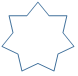 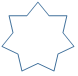 Phonics - Sound of the week:Daily Literacy activities:1/2 an hour reading per day Accelerated Reading –children can access quizzes using the following link:https://ukhosted24.renlearn.co.uk/2234939(Do not use google search – only use search bar!!)Write a diary/daily newsSuggested Literacy websites:Twinkl home learning packsBBC BitesizeAccess NI libraries online app (see school website for details)Numeracy:Number of the Day  Increase by 19 Subtract 11 Find the root digit Halve it Double it Partition it Odd/Even? Write in words Round to nearest 10/100/1000Number before and after Least number of coins/notes neededAdd/subtract 10/100Weekly multiplication and division tables:Daily Numeracy activities:Mathletics – 20 minutesSuggested Numeracy websites:MathleticsCool Maths GamesTopmarksMathszoneCorbett MathsTwinkl home learning packsLiteracy:Phonics - Sound of the week:Daily Literacy activities:1/2 an hour reading per day Accelerated Reading –children can access quizzes using the following link:https://ukhosted24.renlearn.co.uk/2234939(Do not use google search – only use search bar!!)Write a diary/daily newsSuggested Literacy websites:Twinkl home learning packsBBC BitesizeAccess NI libraries online app (see school website for details)Numeracy:Number of the Day  Increase by 19 Subtract 11 Find the root digit Halve it Double it Partition it Odd/Even? Write in words Round to nearest 10/100/1000Number before and after Least number of coins/notes neededAdd/subtract 10/100/1000Weekly multiplication and division tables:Daily Numeracy activities:Mathletics – 20 minutesSuggested Numeracy websites:MathleticsCool Maths GamesTopmarksMathszoneCorbett MathsTwinkl home learning packsLiteracy:Phonics - Sound of the week:Daily Literacy activities:1/2 an hour reading per day Accelerated Reading –children can access quizzes using the following link:https://ukhosted24.renlearn.co.uk/2234939(Do not use google search – only use search bar!!)Write a diary/daily newsSuggested Literacy websites:Twinkl home learning packsBBC BitesizeAccess NI libraries online app (see school website for details)Numeracy:Number of the Day  Increase by 19 Subtract 11 Find the root digit Halve it Double it Partition it Odd/Even? Write in words Round to nearest 10/100/1000Number before and after Least number of coins/notes neededAdd/subtract 10/100/1000Weekly multiplication and division tables:Daily Numeracy activities:Mathletics – 20 minutesSuggested Numeracy websites:MathleticsCool Maths GamesTopmarksMathszoneCorbett MathsTwinkl home learning packsLiteracy:Phonics - Sound of the week:Daily Literacy activities:1/2 an hour reading per day Accelerated Reading –children can access quizzes using the following link:https://ukhosted24.renlearn.co.uk/2234939(Do not use google search – only use search bar!!)Write a diary/daily newsSuggested Literacy websites:Twinkl home learning packsBBC BitesizeAccess NI libraries online app (see school website for details)Numeracy:Number of the Day  Increase by 19 Subtract 11 Find the root digit Halve it Double it Partition it Odd/Even? Write in words Round to nearest 10/100/1000Number before and after Least number of coins/notes neededAdd/subtract 10/100/1000Weekly multiplication and division tables:Daily Numeracy activities:Mathletics – 20 minutesSuggested Numeracy websites:MathleticsCool Maths GamesTopmarksMathszoneCorbett MathsLiteracy: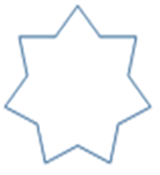 Phonics - Sound of the week:Daily Literacy activities:1/2 an hour reading per day Accelerated Reading –children can access quizzes using the following link:https://ukhosted24.renlearn.co.uk/2234939(Do not use google search – only use search bar!!)Write a diary/daily newsSuggested Literacy websites:Twinkl home learning packsBBC BitesizeAccess NI libraries online app (see school website for details)Numeracy:Number of the Day  Increase by 19 Subtract 11 Find the root digit Halve it Double it Partition it Odd/Even? Write in words Round to nearest 10/100/1000Number before and after Least number of coins/notes neededAdd/subtract 10/100/1000Weekly multiplication and division tables:Daily Numeracy activities:Mathletics – 20 minutesSuggested Numeracy websites:MathleticsCool Maths GamesTopmarksMathszoneCorbett MathsTwinkl home learning packsLiteracy: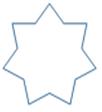 Phonics - Sound of the week:Daily Literacy activities:1/2 an hour reading per day Accelerated Reading –children can access quizzes using the following link:https://ukhosted24.renlearn.co.uk/2234939(Do not use google search – only use search bar!!)Write a diary/daily newsSuggested Literacy websites:Twinkl home learning packsBBC BitesizeAccess NI libraries online app (see school website for details)Numeracy:Number of the Day  Increase by 19 Subtract 11 Find the root digit Halve it Double it Partition it Odd/Even? Write in words Round to nearest 10/100/1000Number before and after Least number of coins/notes neededAdd/subtract 10/100/1000Weekly multiplication and division tables:Daily Numeracy activities:Mathletics – 20 minutesSuggested Numeracy websites:MathleticsCool Maths GamesTopmarksMathszoneCorbett MathsTwinkl home learning packsTTS learning packsLiteracy:Phonics - Sound of the week:Daily Literacy activities:1/2 an hour reading per day Accelerated Reading –children can access quizzes using the following link:https://ukhosted24.renlearn.co.uk/2234939(Do not use google search – only use search bar!!)Write a diary/daily newsSuggested Literacy websites:Twinkl home learning packsBBC BitesizeAccess NI libraries online app (see school website for details)Numeracy:Number of the Day  Increase by 19 Subtract 11 Find the root digit Halve it Double it Partition it Odd/Even? Write in words Round to nearest 10/100/1000Number before and after Least number of coins/notes neededAdd/subtract 10/100/1000Weekly multiplication and division tables:Daily Numeracy activities:Mathletics – 20 minutes  Suggested Numeracy websites:MathleticsCool Maths GamesTopmarksMathszoneCorbett MathsTwinkl home learning packsLiteracy:Phonics - Sound of the week:Daily Literacy activities:1/2 an hour reading per day Accelerated Reading –children can access quizzes using the following link:https://ukhosted24.renlearn.co.uk/2234939(Do not use google search – only use search bar!!)Write a diary/daily newsSuggested Literacy websites:Twinkl home learning packsBBC BitesizeAccess NI libraries online app (see school website for detailsNumeracy:Number of the Day  Increase by 19 Subtract 11 Find the root digit Halve it Double it Partition it Odd/Even? Write in words Round to nearest 10/100/1000Number before and after Least number of coins/notes neededAdd/subtract 10/100/1000Weekly multiplication and division tables:Daily Numeracy activities:Mathletics – 20 minutesSuggested Numeracy websites:MathleticsCool Maths GamesTopmarksMathszoneCorbett MathsTwinkl home learning packsLiteracy:Phonics - Sound of the week:Daily Literacy activities:1/2 an hour reading per day Accelerated Reading –children can access quizzes using the following link:https://ukhosted24.renlearn.co.uk/2234939(Do not use google search – only use search bar!!)Write a diary/daily newsSuggested Literacy websites:Twinkl home learning packsBBC BitesizeAccess NI libraries online app (see school website for details)Numeracy:Number of the Day  Increase by 19 Subtract 11 Find the root digit Halve it Double it Partition it Odd/Even? Write in words Round to nearest 10/100/1000Number before and after Least number of coins/notes neededAdd/subtract 10/100/1000Weekly multiplication and division tables:Daily Numeracy activities:Mathletics – 20 minutesSuggested Numeracy websites:MathleticsCool Maths GamesTopmarksMathszoneCorbett MathsTwinkl home learning packsTTS learning packsLiteracy:Phonics - Sound of the week:Daily Literacy activities:1/2 an hour reading per day Accelerated Reading –children can access quizzes using the following link:https://ukhosted24.renlearn.co.uk/2234939(Do not use google search – only use search bar!!)Write a diary/daily newsSuggested Literacy websites:Twinkl home learning packsBBC BitesizeAccess NI libraries online app (see school website for details)